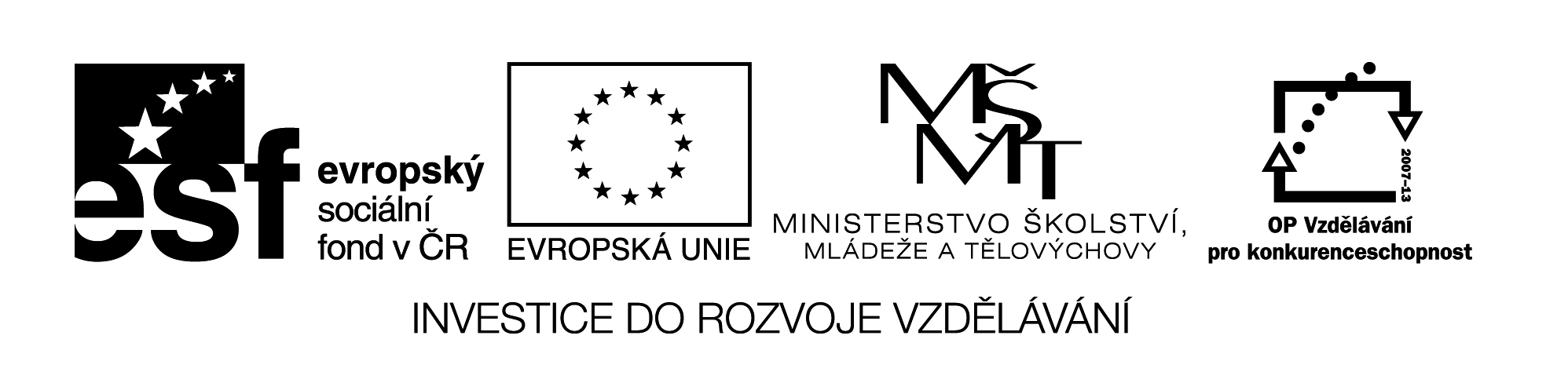 Registrační čísloCZ.1.07/1.4.00/21.1257Popis činnostiÚkol č. 1 ověřuje znalost řady vyjmenovaných slov a jejich pravopis.V úkolu č. 2 by měli žáci v odpovědích na otázky použít některá z vyjmenovaných slov.Úkol č. 3 klade důraz na slova, která jsou podobná výslovností, nikoliv však pravopisem a významem.  Žáci se pokusí správně použít daná slova ve větách.Pracovní list můžeme použít jako samostatnou práci při ověřování znalostí učiva. Lze použít i interaktivní tabule.1. Doplň do slov chybějící písmena a do řady slov chybějící vyjmenovaná slova.p ___ cha, _______________, ______________, netop __r, ____________, p ___ l, kop___to, _________________, třp ___ tit se, zp ___ tovat, ___________________, p___r, _____________________, čep___řit se2. Odpověz na otázky celou větou.Které zvíře spí hlavou dolů pověšené za nohy?___________________________________________________________Jak se nazývá beznohá ještěrka?___________________________________________________________Co sbírá hmyz na rozkvetlých květech?___________________________________________________________Jak jinak můžeme říci „červenám se“?___________________________________________________________Která špatná vlastnost „předchází pád“?___________________________________________________________3. Doplň do vět správná slova. Vyber si za nápovědy (pyl, pil, slepíš, slepýš, píchá, pýcha).Jirko, ____________________ ten model letadla ještě dnes?Potravou pro včely i jiný hmyz je __________________ z květů.Malý chlapeček ____________________ mléko z lahvičky.Na procházce se před námi na cestě vyhříval ______________________._______________________ je velmi špatná vlastnost.Nesahej na ježka, _____________________!III/2 Inovace a zkvalitnění výuky         prostřednictvím ICTVY_32_17_16Název vzdělávacího materiáluJazyk a jazyková komunikaceČeský jazyk Jméno autoraMgr. Jaroslava JanusováAnotaceČeský jazyk pro 3. ročník Vyjmenovaná slova po POčekávaný výstup vzhledem k RVP- plynule čte texty přiměřeného obsahu- pečlivě vyslovuje- píše správné tvary písmen- píše správně po stránce obsahové i formálníRozvíjené klíčové kompetenceKompetence k učení – uvádí věci do souvislostíKompetence k řešení problémů – využívá získané vědomosti a dovednostiKompetence komunikativní – vyjadřuje se výstižně v písemném i mluveném projevuPrůřezové témaOSV -  prohlubuje vztah mezi verbální a neverbální složkou komunikace a rozšiřuje aplikace jazyka       - zdokonaluje dovednosti týkajících se          spolupráce a komunikace v týmuČasový harmonogram25 min.Použitá literatura a zdrojePomůcky a prostředkyPracovní listInteraktivní tabuleDatumProsinec 2012